АДМИНИСТРАЦИЯ  ГОРОДА  МУРМАНСКАП О С Т А Н О В Л Е Н И Е04.04.2011                                                                                                       № 534О внесении изменений в приложения № 2 и № 3 к постановлению администрации города Мурманска от 03.03.2010 № 311 «О подготовке проекта, утверждении Положения и состава комиссии по подготовке проекта «Правила землепользования и застройки муниципального образования город Мурманск» (в ред. постановлений от 24.06.2010           № 1045, от 03.09.2010 № 1539, от 09.09.2010 № 1579)Руководствуясь ст. 7 Федерального закона от 06.10.2003 № 131-ФЗ «Об общих принципах организации местного самоуправления в Российской Федерации», п о с т а н о в л я ю:1. Внести в приложение № 2 к постановлению администрации города Мурманска от 03.03.2010 № 311 «О подготовке проекта, утверждении Положения и состава комиссии по подготовке проекта «Правила землепользования и застройки муниципального образования город Мурманск» (в ред. постановлений от 24.06.2010 № 1045, от 03.09.2010                      № 1539, от 09.09.2010 № 1579) следующие изменения:- в п. 3.1. раздела 3 «Состав и порядок работы комиссии» слова «Главы муниципального образования город Мурманск» заменить словами  «главы администрации города Мурманска»;- в п. 4.3. раздела 4 «Полномочия комиссии» слова «Главе муниципального образования город Мурманск» заменить словами «главе администрации города Мурманска».2. Внести изменения в приложение № 3 к постановлению администрации города Мурманска от 03.03.2010 № 311 «О подготовке проекта, утверждении Положения и состава комиссии по подготовке проекта «Правила землепользования и застройки муниципального образования город Мурманск» (в ред. постановлений от 24.06.2010 № 1045, от 03.09.2010                        № 1539, от 09.09.2010 № 1579) и изложить его в новой редакции согласно приложению к настоящему постановлению.3. Редакции газеты «Вечерний Мурманск» (Червякова Н.Г.) опубликовать настоящее постановление с приложением.4. Настоящее постановление вступает в силу со дня официального опубликования.5. Контроль за выполнением настоящего постановления оставляю за собой.Глава администрациигорода Мурманска						                    А.И. СысоевСОСТАВкомиссии по подготовке проекта «Правила землепользования и застройки муниципального образования город Мурманск»______________________Приложениек постановлению администрациигорода Мурманскаот 04.04.2011 №  534Изотов А.В.- заместитель главы администрации города Мурманска- председатель комиссииПионковская С.С.- председатель комитета градостроительства и территориального развития администрации города Мурманска- заместитель председателя комиссииПокровская О.Б.- главный специалист – юрист отдела бухгалтерского учета, отчетности и административной работы комитета градостроительства и территориального развития администрации города Мурманска- секретарь комиссииЧлены комиссии:Бублева И.О.- начальник отдела рассмотрения проектной документации и выдачи разрешений комитета градостроительства и территориального развития администрации города Мурманска- начальник отдела рассмотрения проектной документации и выдачи разрешений комитета градостроительства и территориального развития администрации города МурманскаБубякина С.Г.- главный специалист отдела технического надзора за содержанием объектов благоустройства и социальной инфраструктуры комитета по развитию городского хозяйства администрации города Мурманска- главный специалист отдела технического надзора за содержанием объектов благоустройства и социальной инфраструктуры комитета по развитию городского хозяйства администрации города МурманскаВеллер С.Б.- депутат Совета депутатов города Мурманска (по согласованию)- депутат Совета депутатов города Мурманска (по согласованию)Крисальная О.А. - начальник отдела по земельным ресурсам комитета имущественных отношений города Мурманска- начальник отдела по земельным ресурсам комитета имущественных отношений города МурманскаОпря Т.В.- исполняющий обязанности начальника отдела санитарно-эпидемиологического надзора и защиты прав потребителей Управления Роспотребнадзора по Мурманской области (по согласованию)- исполняющий обязанности начальника отдела санитарно-эпидемиологического надзора и защиты прав потребителей Управления Роспотребнадзора по Мурманской области (по согласованию)Шек М.Ю.- заведующий сектором формирования объектов капитального строительства комитета градостроительства и территориального развития администрации города Мурманска- заведующий сектором формирования объектов капитального строительства комитета градостроительства и территориального развития администрации города Мурманска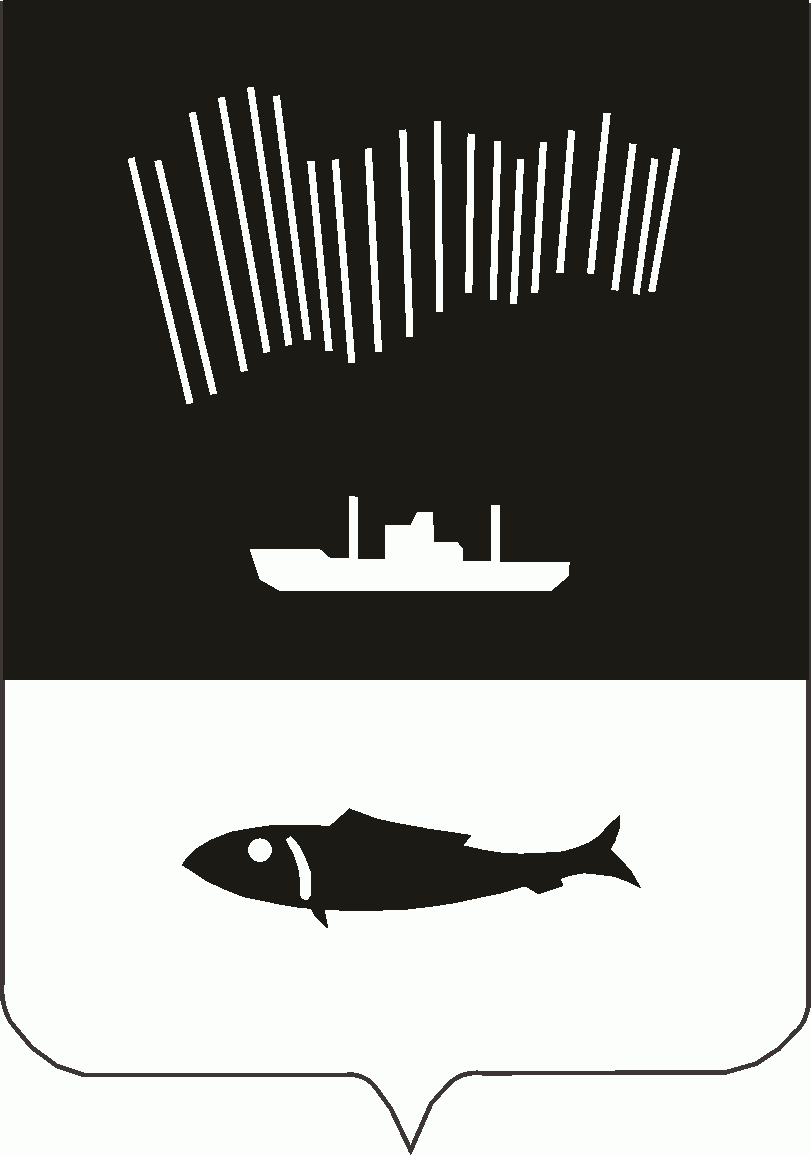 